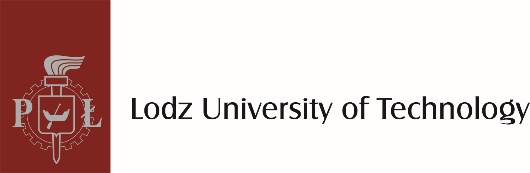 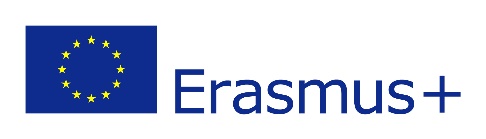 Information about the project submitted by the unit of Lodz University of Technology in the Erasmus + call for proposals
(please complete in Polish or English)Information about the project submitted by the unit of Lodz University of Technology in the Erasmus + call for proposals
(please complete in Polish or English)Name of the CALL 
(type of the call, year, i.e.. Strategic Partnership, 2020)title of the projectinstitution coordinating (leading) the projectpartner institutions taking partshort description of the project 
(aims, activities, planned results)Scope of participation of TUL in the projects activities Overall budget of the projectparticipation and contribution of TUl in the budgetProject team at tul
(names and units of staff)contact person at tul responsible for a project/proposal